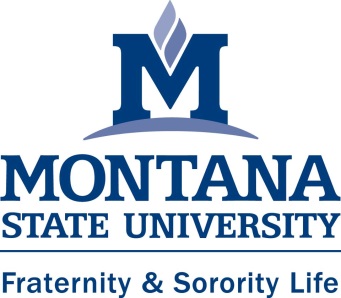          *Chapter ranked by All Chapter GPA (A GPA)SororityMGPARankNMGPARankA GPAAMChi Omega633.22 1---3.2263Alpha Gamma Delta383.272 52.8513.2138Total Sorority 3.18      219Alpha Omicron Pi623.153---3.1562Pi Beta Phi503.17462.8323.1356Undergraduate FemaleTotal Undergraduate     3.10     2.94557012206FraternityMGPARankNMGPARankA GPAAMSigma Phi Epsilon433.441 63.8213.4949Sigma Chi533.00242.7242.9857Total Fraternity2.97  306Pi Kappa Alpha462.963---2.9646Total Undergraduate2.9412206Alpha Gamma Rho462.85473.0622.8853Sigma Nu192.905152.8432.8734Undergraduate Male2.82   6636Sigma Alpha Epsilon312.746---2.7431Kappa Sigma322.57742.2552.5336